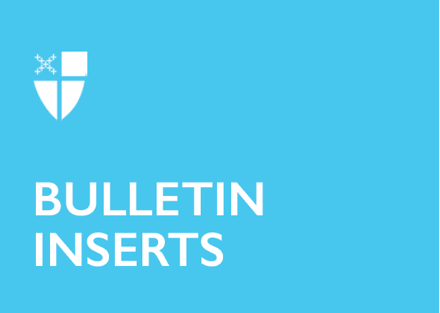 January 8, 2023 – Epiphany 1 (A)Episcopal Youth Event 23Every three years, in accordance with General Convention Resolution #1982-D079, The Episcopal Church convenes an international youth event so “that the energy of the youth of the Episcopal Church can continue to be utilized in active ministry as members of the Body of Christ.” The 40th anniversary of the Episcopal Youth Event will take place July 4-8, 2023, at the University of Maryland.  The second largest gathering of Episcopalians, this event is planned by youth for their peers. The EYE23 Planning Team has youth representatives from every province of The Episcopal Church, guided by adult mentors. Together, they plan three meaningful days of program, hospitality, and worship. Attendees to EYE participate as part of a delegation, coordinated by a registrar. In 2023, delegations will be welcome from dioceses as well as from other Episcopal entities, including parishes and schools. Registration for delegations are open January 6 to March 17, 2023.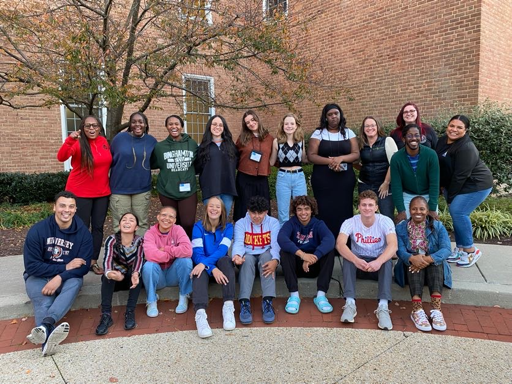 Youth from across the church are invited to participate in EYE23!  January 8, 2023 – Epiphany 1 (A)Episcopal Youth Event 23Every three years, in accordance with General Convention Resolution #1982-D079, The Episcopal Church convenes an international youth event so “that the energy of the youth of the Episcopal Church can continue to be utilized in active ministry as members of the Body of Christ.” The 40th anniversary of the Episcopal Youth Event will take place July 4-8, 2023, at the University of Maryland.  The second largest gathering of Episcopalians, this event is planned by youth for their peers. The EYE23 Planning Team has youth representatives from every province of The Episcopal Church, guided by adult mentors. Together, they plan three meaningful days of program, hospitality, and worship. Attendees to EYE participate as part of a delegation, coordinated by a registrar. In 2023, delegations will be welcome from dioceses as well as from other Episcopal entities, including parishes and schools. Registration for delegations are open January 6 to March 17, 2023.Youth from across the church are invited to participate in EYE23!  Youth:EYE23 participants must have turned at least 15 and be no older than 19 by July 4, 2023. Participants should be enrolled in 9th, 10th, 11th, or 12th grade during the 2022-2023 school year, or equivalent for students in non-traditional or non-US school settings. Youth can expect a fulfilling three days of workshops, small group discussions, and meaningful worship, and the opportunity to establish new and deeper friendships with teenagers from across the church, representing domestic and international dioceses. Chaperones:Chaperones have perhaps the greatest impact on the EYE experience for the youth in attendance. They are expected to set excellent examples in behavior and attitude as they provide safety for participants through diligent discipline regarding appropriate and healthy boundaries. Each delegation must have at least two chaperones, with the expected ratio of two chaperones to twelve participants (1:6). Visit the website for chaperone requirements and guidelines.  You!It takes hundreds of volunteers to make EYE23 a success. Visit our website for details on how to apply to serve on the Dorm Crew, Logistics Team, EYE Chaplain Team, Communications Team, Medical Care Team, or to volunteer on-site. We will also invite partners in ministry, organizations that serve youth and young adults, and others to be exhibitors at EYE23. Please email us if you are interested in being an exhibitor at EYE23.For the most up-to-date information, visit www.episcopalyouthevent.org or contact eye@episcopalchurch.org. Youth:EYE23 participants must have turned at least 15 and be no older than 19 by July 4, 2023. Participants should be enrolled in 9th, 10th, 11th, or 12th grade during the 2022-2023 school year, or equivalent for students in non-traditional or non-US school settings. Youth can expect a fulfilling three days of workshops, small group discussions, and meaningful worship, and the opportunity to establish new and deeper friendships with teenagers from across the church, representing domestic and international dioceses. Chaperones:Chaperones have perhaps the greatest impact on the EYE experience for the youth in attendance. They are expected to set excellent examples in behavior and attitude as they provide safety for participants through diligent discipline regarding appropriate and healthy boundaries. Each delegation must have at least two chaperones, with the expected ratio of two chaperones to twelve participants (1:6). Visit the website for chaperone requirements and guidelines.  You!It takes hundreds of volunteers to make EYE23 a success. Visit our website for details on how to apply to serve on the Dorm Crew, Logistics Team, EYE Chaplain Team, Communications Team, Medical Care Team, or to volunteer on-site. We will also invite partners in ministry, organizations that serve youth and young adults, and others to be exhibitors at EYE23. Please email us if you are interested in being an exhibitor at EYE23.For the most up-to-date information, visit www.episcopalyouthevent.org or contact eye@episcopalchurch.org. 